Základní škola Konstantinovy Lázně, okres Tachov, příspěvková organizace  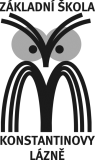 Školní 22, 349 52 Konstantinovy LázněPlán dalšího vzdělávání pedagogických pracovníků pro roky 2016 a 2017Úvod – cíle DVPPSoučástí koncepce rozvoje školy je i strategický plán pro rozvoj lidských zdrojů, jež je postupně realizován prostřednictvím krátkodobých (ročních) plánů DVPP.Dlouhodobou snahou naší školy je vytvářet dobré podmínky pro zajištění Dalšího vzdělávání pedagogických pracovníků (DVPP). Prostředky, které jsou každý rok vynaloženy na podporu dalšího vzdělávání se pohybují v rozmezí  10 – 15 000,- Kč, část těchto financí jsme nuceni pokrýt z provozních prostředků od zřizovatele, snažíme se využívat i mimorozpočtové zdroje, zaměřujeme se  na bezplatné semináře či semináře hrazené z dotačních programů a evropských fondů a pečlivě vybíráme jejich obsah a zaměření. Při výběru vzdělávacích akcí posuzujeme  následující: efektivita nákladů (nejen finance, ale i čas, suplování), potřebný obsah programu, vhodnost zařízení (místa), schopnosti uchazeče, schopnosti školitele, metodická vhodnost  a dále zvažujeme rovnováhu mezi osobními potřebami jedince, potřebami týmu a úkoly a cíli organizace.Snahou školy je umožnit všem pracovníkům odborný růst zejména v těch oblastech, které přímo navazují na jejich odbornost, doplňují ji, rozvíjejí  a zvyšují, ale zároveň jsou i potřebné pro další rozvoj školy. Jedná se například o odborné kurzy a semináře, které navazují na vysokoškolské studium, nebo které vedou své účastníky k  moderním metodám a formám vyučování. Zaměřujeme se i na oblast výchovného poradenství, práci s dětmi s SPU, na jazykové vzdělávání a v současné době i na integraci a inkluzi včetně uplatnění systému podpůrných opatření a spolupráce s asistenty pedagoga.Pozornost věnujeme rovněž vzdělávání v oblasti školského managementu, více do hloubky chceme prohlubovat znalosti a dovednosti učitelů v oblasti enviromentálního vzdělávání, využití ICT ve výuce, hodnocení a sebehodnocení a tvorby školních projektů.  Cílem DVPP pro školní rok 2016/2017 je také jazykové vzdělávání a  vzdělávání v oblasti tvorby dotačních projektů. DVPP vychází z konkrétních potřeb vyplývajících z dlouhodobé koncepce rozvoje školy, z výsledků autoevaluace a z potřeb vzniklých ze školního vzdělávacího programu.Dalším cílem v oblasti DVPP je motivovat pedagogy k vytvoření plánu osobního rozvoje - seznamu činností směřujících ke zvýšení kompetencí pracovníka. Ten by měl obsahovat formální vzdělávání, samostatné vzdělávání, práci na projektech, účast na stážích, pracovní aktivity člověka vedoucí ke zvýšení jeho kvalifikace a přínosu pro organizaci a další činnosti směřují k rozšíření znalostí a zejména k rozvoji dovedností, které odpovídají nejen potřebám pedagoga, ale i školy.Při výběru seminářů vycházíme především z nabídek KCVJŠ Plzeň a NIDV Praha - pobočka Plzeň, které jsou pro nás časově i dopravně dostupné. Nevyhýbáme se však ani aktuálním nabídkám jiných vzdělávacích institucí ( VŠ, ekologická sdružení, RWCT apod. ).Ve školním roce 2016/17 bude DVPP v naší škole koordinováno i s aktivitami a nabídkami MAS v souladu s cíli a plány MAP. 2. Plán personálního rozvoje pracovníků školyV rozpočtu pro rok 2016 a následně i pro rok 2017 opět počítáme s částkou na DVPP kolem                 20 000,- Kč, která pokryje především nutnost doplnění vzdělávání nových asistentů pedagoga, kteří nastupují do naší školy v souvislosti s inkluzí a integrací. Dále škola ve školním roce plánuje vzdělávací akce v těchto oblastech:1/ vzdělávání v odborné přípravě - důraz je kladen na školní projekty, metody a formy práce – výběr konkrétních akcí bude proveden na základě plánů osobního rozvoje jednotlivých pedagogů2/ vzdělávání cizinců, problematika žáků s SPUCH, integrace, inkluze – spolupráce s AP, tvorba IVP, vyrovnávacích plánů a jejich vyhodnocení, spolupráce s rodiči3/ jazykové vzdělávání -  jazykově – metodický kurz v zahraničí, celoroční kurz v jazykové škole, metoda CLILSeznam konkrétních akcí, na které jsou pedagogové přihlášeni a které absolvují, je uložen a k nahlédnutí v ředitelně školy.V dalších letech bychom se chtěli zaměřit na následující oblasti týkající se vzdělávání pedagogů:1/ každý pedagog má připraven plán osobního rozvoje – vyhodnocení 1x ročně na závěr školního roku2/každý pedagog by měl mít své portfolio, které by kromě certifikátů a osvědčení ze vzdělávacích akcí mělo  obsahovat i dokladování reálných úspěchů se žáky, metodickou nebo projektovou činnost, práci s rodiči nebo s absolventy či výsledky jiných akcí pro školu a také výsledky týmové spolupráce s ostatními učiteli školy3/ vytvořit jednoduchý dotazník, který by vyplňoval každý pedagog účastnící se externího školení. Kromě stručného popisu akce by ji hodnotil škálou a doporučoval či nedoporučoval pro další pracovníky školy a také uvedl, jak využije výsledky školení pro svoji práci ve škole.3. Hodnocení DVPP ve škole zejména s ohledem na hodnocení efektivnosti využití v     práci školyMonitoring a evaluace výsledků dalšího vzdělávání pedagogických pracovníků je nedílnou součástí evaluace DVPP. Jsme přesvědčeni, že prostředky vynaložené na DVPP jsou dobře realizovány a podporují zkvalitnění pedagogické práce ve škole. Získaných znalostí z kurzů, seminářů i dalších forem studia využíváme při realizaci ŠVP, při zavádění nových metod a forem práce do výuky, při evaluaci a autoevaluaci školy, při práci na školních projektech i při zpracování dotačních programů. Nové poznatky a zkušenosti získané dalším vzděláváním  jsou i výchozím bodem pro postupnou realizaci a aktualizaci strategického plánu rozvoje školy. Nespornou výhodou je i málopočetný pedagogický sbor, který se denně setkává v plném  počtu a může  si tak své poznatky a zkušenosti nabyté studiem předávat, sdílet, využívat a hodnotit.Konst. Lázně, 25.8.2016                                                                                                          Mgr. Alena Kaĺavská                                                                                                             ředitelka školyPlán DVPP schválen pedagogickou radou dne: 